MODELO DE AVISO DE DESPEJO 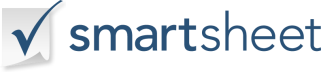 N O T I C E O F E V I C T I O NN O T I C E O F E V I C T I O NN O T I C E O F E V I C T I O NN O T I C E O F E V I C T I O NN O T I C E O F E V I C T I O NID DE REFERÊNCIADATA DO AVISO PRÉVIOENDEREÇO DE PROPRIEDADEVOCÊ ESTÁ SENDO NOTIFICADO A DESOCUPAR O LOCAL NOMEADO ACIMAVOCÊ ESTÁ SENDO NOTIFICADO A DESOCUPAR O LOCAL NOMEADO ACIMAVOCÊ ESTÁ SENDO NOTIFICADO A DESOCUPAR O LOCAL NOMEADO ACIMAVOCÊ ESTÁ SENDO NOTIFICADO A DESOCUPAR O LOCAL NOMEADO ACIMAVOCÊ ESTÁ SENDO NOTIFICADO A DESOCUPAR O LOCAL NOMEADO ACIMALOCALIZADO EMCONDADO DENO ESTADO DEDESCRITO COMOAS RAZÕES PARA O DESPEJO SÃO AS SEGUINTESAS RAZÕES PARA O DESPEJO SÃO AS SEGUINTESAS RAZÕES PARA O DESPEJO SÃO AS SEGUINTESAS RAZÕES PARA O DESPEJO SÃO AS SEGUINTESAS RAZÕES PARA O DESPEJO SÃO AS SEGUINTESÉ NECESSÁRIO QUE VOCÊ DESOCUPE ESSAS INSTALAÇÕES EM OU ANTES DA DATA DEÉ NECESSÁRIO QUE VOCÊ DESOCUPE ESSAS INSTALAÇÕES EM OU ANTES DA DATA DEÉ NECESSÁRIO QUE VOCÊ DESOCUPE ESSAS INSTALAÇÕES EM OU ANTES DA DATA DEOU SEJA, 30 DIAS A PARTIR DA DATA DE EMISSÃO DESTE AVISO.  

NÃO FAZÊ-LO RESULTARÁ EM PROCESSOS CIVIS CONTRA VOCÊ POR DETENÇÃO ILEGAL.  OU SEJA, 30 DIAS A PARTIR DA DATA DE EMISSÃO DESTE AVISO.  

NÃO FAZÊ-LO RESULTARÁ EM PROCESSOS CIVIS CONTRA VOCÊ POR DETENÇÃO ILEGAL.  OU SEJA, 30 DIAS A PARTIR DA DATA DE EMISSÃO DESTE AVISO.  

NÃO FAZÊ-LO RESULTARÁ EM PROCESSOS CIVIS CONTRA VOCÊ POR DETENÇÃO ILEGAL.  OU SEJA, 30 DIAS A PARTIR DA DATA DE EMISSÃO DESTE AVISO.  

NÃO FAZÊ-LO RESULTARÁ EM PROCESSOS CIVIS CONTRA VOCÊ POR DETENÇÃO ILEGAL.  OU SEJA, 30 DIAS A PARTIR DA DATA DE EMISSÃO DESTE AVISO.  

NÃO FAZÊ-LO RESULTARÁ EM PROCESSOS CIVIS CONTRA VOCÊ POR DETENÇÃO ILEGAL.  VOCÊ RESPONDERÁ POR CUSTOS JUDICIAIS, TAXAS JUDICIAIS, AND ADVOGADOS RAZOÁVEIS SE ALGUMA AÇÃO JUDICIAL FOR TOMADA.VOCÊ RESPONDERÁ POR CUSTOS JUDICIAIS, TAXAS JUDICIAIS, AND ADVOGADOS RAZOÁVEIS SE ALGUMA AÇÃO JUDICIAL FOR TOMADA.VOCÊ RESPONDERÁ POR CUSTOS JUDICIAIS, TAXAS JUDICIAIS, AND ADVOGADOS RAZOÁVEIS SE ALGUMA AÇÃO JUDICIAL FOR TOMADA.VOCÊ RESPONDERÁ POR CUSTOS JUDICIAIS, TAXAS JUDICIAIS, AND ADVOGADOS RAZOÁVEIS SE ALGUMA AÇÃO JUDICIAL FOR TOMADA.VOCÊ RESPONDERÁ POR CUSTOS JUDICIAIS, TAXAS JUDICIAIS, AND ADVOGADOS RAZOÁVEIS SE ALGUMA AÇÃO JUDICIAL FOR TOMADA.OBRIGADO COM ANTECEDÊNCIA POR SUA COOPERAÇÃO.  OBRIGADO COM ANTECEDÊNCIA POR SUA COOPERAÇÃO.  OBRIGADO COM ANTECEDÊNCIA POR SUA COOPERAÇÃO.  OBRIGADO COM ANTECEDÊNCIA POR SUA COOPERAÇÃO.  OBRIGADO COM ANTECEDÊNCIA POR SUA COOPERAÇÃO.  NOME DO PROPRIETÁRIOPROPRIEDADE MGMT COASSINATURA LANDLORDDATADISCLAIMERTodos os artigos, modelos ou informações fornecidos pelo Smartsheet no site são apenas para referência. Embora nos esforcemos para manter as informações atualizadas e corretas, não fazemos representações ou garantias de qualquer tipo, expressas ou implícitos, sobre a completude, precisão, confiabilidade, adequação ou disponibilidade em relação ao site ou às informações, artigos, modelos ou gráficos relacionados contidos no site. Qualquer dependência que você deposita em tais informações está, portanto, estritamente em seu próprio risco.